Smlouvao spolupráci a poskytnutí odměny za realizaci stavby „Připojení na silnici I/58 v Mošnově“Článek ISmluvní stranyMoravskoslezský kraj se sídlem 	28. října 117, 702 18 OstravaIČO		70890692DIČ		CZ70890692zastoupený	prof. Ing. Ivo Vondrákem, CSc., hejtmanem krajeE-mail		hejtman@msk.cz a posta@msk.cz a libor.vajda@msk.cz(dále jen „MSK“)a
Industrial Center CR 10 s.r.o.se sídlem 	V celnici 1034/6, Nové Město, 110 00 Praha 1IČO		09637672DIČ		CZ09637672zastoupená	Pavlem Sovičkou, prokuristouE-mail		psovicka@panattoni.com a mhejma@panattoni.com a pjanecek@panattoni.com(dále jen „ICCR10“)(dále také společně jako „smluvní strany“)v návaznosti na společná jednání zástupců MSK a ICCR10, potažmo její sesterské společnosti Panattoni Czech Republic Development s.r.o., IČO: 28190882 („Panattoni“) ve věci přípravy a vytvoření multimodálního logistického centra v oblasti průmyslové zóny Mošnov s cílem podpořit všechny aktivity související v této oblasti jak na lokální, tak regionální úrovni, kdy tento zájem na spolupráci byl potvrzen uzavřením Memoranda o spolupráci dne 12. 5. 2022 mezi MSK a Panattoni,uzavírají v souladu s ust. § 1746 odst. 2 zákona č. 89/2012 Sb., občanský zákoník, ve znění pozdějších předpisů tutoSmlouvu o spolupráci a poskytnutí odměny za realizaci stavby „Připojení na silnici I/58 v Mošnově“(dále jen „Smlouva“)jako svobodný výraz vůle smluvních stran.Článek IIPreambuleMSK jako vyšší územně samosprávný celek podporuje rozvoj svého území za využití všech možných a dostupných zákonných prostředků v souladu se svými schválenými prioritami. Jedním z prioritních bodů těchto aktivit MSK je také snaha o rozvoj Letiště Leoše Janáčka Ostrava a ploch k letišti přilehlých.ICCR10 má záměr vybudovat v blízkosti silnice I/58 v Mošnově areál „Panattoni Park Ostrava Airport“ včetně obslužných a parkovacích ploch (dále jen „Areál ICCR10“ nebo „Projekt“). Panattoni bude v souvislosti s Projektem poskytovat ICCR10 mimo jiné služby developer managera, a tedy bude s ICCR10 spolupracovat na realizaci Projektu.Smluvní strany deklarují společný zájem na zajištění bezpečného napojení Areálu ICCR10 na dopravní infrastrukturu. Za tím účelem je zapotřebí vybudovat přímé napojení severovýchodní části průmyslové zóny v Mošnově, mimo jiné Areálu ICCR10, na silnici I/58 okružní křižovatkou a příjezdovou komunikací, včetně doprovodné infrastruktury, jak je znázorněno v Situačním plánu „LH AČR v Mošnově – připojení na silnici I/58“ (dále jen “ Stavba”).Smluvní strany se dohodly, že podpoří tento společný záměr, a to minimálně v rozsahu stanoveném v následujícím článku Smlouvy.Článek IIIObsah a postup spolupráceSmluvní strany provedou úkony směřující k realizaci záměru – Stavby v rozsahu specifikovaném níže.MSK zajistí:kompletní přípravu Stavby, zejména vyhotovení projektové dokumentace, inženýrské činnosti apod. s tím, že MSK se zavazuje předložit návrh projektové dokumentace (v každém povolovacím stupni) a jakékoliv jiné dokumentace týkající se Stavby předem k odsouhlasení ICCR10; ICCR10 je povinna vyjádřit se ke znění předložené dokumentace ve lhůtě 10 pracovních dnů poté a v případě připomínek ICCR10 se Smluvní strany zavazují v případě připomínek relevantních pro ICCR10 v dobré víře jednat o úpravě takové dokumentace dle komentářů ICCR10. Na vyžádání ICCR10 MSK předloží ICCR10 veškerá stanoviska dotčených orgánů/dotčených stran k předložené projektové dokumentaci. MSK se zavazuje na vyžádání ICCR10 informovat ICCR10 o stavu přípravy Stavby a předložit dokumenty prokazující uvedené skutečnosti,vydání potřebných povolení Stavby, kdy o uvedeném se MSK zavazuje informovat ICCR10 bez zbytečného odkladu,výběr zhotovitele Stavby v souladu se zákonem č. 134/2016 Sb., o zadávání veřejných zakázek, ve znění pozdějších předpisů, a uzavře s ním smlouvu o dílo.ICCR10 poskytne součinnost při:přípravě Stavby a získání potřebných povolení dle tohoto článku Smlouvy, provedení případných úprav návrhů a stavebních dokumentací Areálu ICCR10,případných úpravách již vydaných povolení pro Areál ICCR10.MSK se zavazuje upravit Stavbu tak, aby vyhovovala požadavkům ICCR10, a dále poskytnout ICCR10 plnou součinnost potřebnou pro povolení, umístění, vybudování a užívání Areálu ICCR10, zejména jeho napojení na dopravní infrastrukturu (Stavbu), bude-li vlastníkem Stavby, případně zajistit, že takovou součinnost poskytne ICCR10 vlastník Stavby, nebude-li jím MSK. Uvedenou součinnost se MSK (mimo jiné jako účastník řízení dle stavebního zákona) zavazuje poskytnout v souladu s platnými právními předpisy a bez zbytečných průtahů. ICCR10 se za tuto součinnost zavazuje zaplatit MSK odměnu ve výši 50 % z celkově vynaložených nákladů na výstavbu Stavby, maximálně však 20 mil. Kč (pro vyloučení pochybností se uvádí, že součástí nákladů na výstavbu Stavby dle této věty nebudou náklady na získání povolení nezbytných k realizaci Stavby, pouze náklady spojené s faktickou realizací výstavby Stavby), tato odměna bude navýšena o DPH v zákonné výši. ICCR10 uhradí odměnu dle předchozí věty MSK do 30 dnů poté, co obdrží fakturu na tuto částku vystavenou MSK v souladu s platnými právními předpisy a touto Smlouvou, jejíž přílohou bude i vyčíslení a doložení výše takových celkově vynaložených nákladů na výstavbu Stavby ve smyslu tohoto odstavce Smlouvy. MSK je oprávněno vystavit fakturu dle předchozí věty poté, kdy bude v účinnosti jak (i) kolaudační povolení/kolaudační souhlas pro Stavbu a (ii) tak stavební povolení pro Projekt.MSK prohlašuje, že v této transakci vystupuje jako osoba povinná k dani. Plnění dle tohoto odstavce Smlouvy je předmětem DPH.O termínech zahájení Stavby a kolaudace Stavby bude MSK písemně informovat ICCR10, a to prostřednictvím emailů uvedených v čl. I této Smlouvy. O nabytí účinnosti stavebního povolení pro Projekt bude ICCR10 písemně informovat MSK, a to prostřednictvím emailů uvedených v čl. I této Smlouvy.Peněžité závazky dle tohoto odstavce jsou splněny připsáním částky na bankovní účet MSK uvedený ve faktuře MSK vystavené v souladu s tímto článkem Smlouvy.Samotné napojení Areálu ICCR10 na příjezdovou komunikaci, která bude realizována v rámci Stavby, je plně v režii ICCR10, kdy MSK se k uvedenému zavazuje poskytnout součinnost ve smyslu odstavce 4 tohoto článku Smlouvy.Smluvní strany si poskytnou součinnost při následném majetkoprávním vypořádání pozemků ve prospěch vlastníků na nich umístěných staveb – Stavby a Areálu ICCR10.V případě, že nebude dosaženo vydání stavebního povolení pro Stavbu do 31. 12. 2026, a nebude-li mezi smluvními stranami dohodnuto písemně jinak, zanikají všechny povinnosti smluvních stran dle této Smlouvy, zejm. povinnost ICCR10 podílet se na financování výstavby Stavby v intencích této Smlouvy dle odst. 4 tohoto článku Smlouvy.Článek IVZávěrečná ustanoveníSmluvní strany mohou navrhovat rozšíření rozsahu spolupráce a změny Smlouvy. Tyto změny lze provádět pouze písemnou formou vzestupně číslovaných dodatků podepsaných oprávněnými zástupci smluvních stran.Smlouva se uzavírá na dobu do nabytí účinnosti povolení k užívání Projektu, nejpozději však do 31. 12. 2027.Panattoni a Statutární město Ostrava, IČO: 00845451, uzavřeli dne 23. 12. 2020 kupní smlouvu ev. č. 3155/2020 a navazující dodatky, jejímž předmětem je převod vlastnického práva k pozemkům v k. ú. a obci Mošnov, na kterých má být realizován Projekt (dále jen „Kupní smlouva“; „Pozemky“). Kupní smlouva byla na základě jednoho z dodatků výše postoupena z Panattoni na ICCR10, a tedy ke dni uzavření této Smlouvy je ICCR10 kupujícím dle Kupní smlouvy. Kupní smlouva v části týkající se převodu vlastnického práva k Pozemkům ke dni uzavření této Smlouvy ještě nenabyla účinnosti.Pokud se ICCR10 nestane vlastníkem Pozemků do 31. 1. 2024, je ICCR10 oprávněno od této Smlouvy odstoupit. V případě, že na základě dodatku ke Kupní smlouvě dojde k posunutí termínu pro složení kupní ceny do úschovy, a tedy i nabytí účinnosti části Kupní smlouvy týkající se převodu vlastnického práva k Pozemků, zavazují se Strany uzavřít dodatek k této Smlouvě, na základě kterého bude odpovídajícím způsobem posunut termín uvedený v prvé větě tohoto odstavce Smlouvy.ICCR10 je oprávněna dále odstoupit od této Smlouvy, pokud bude zrušena nebo jinak ukončena Kupní smlouva.ICCR10 je oprávněna postoupit tuto Smlouvu na třetí subjekt, na který již byla postoupena nebo bude zároveň s touto Smlouvou postoupena i Kupní smlouva nebo na nového vlastníka Pozemků, s čímž MSK vyjadřuje podpisem této Smlouvy souhlas a zavazuje se k tomu poskytnout ICCR10 součinnost. Smlouva nabývá platnosti dnem jejího podpisu oběma smluvními stranami a účinnosti dnem jejího uveřejnění v registru smluv.Smluvní strany se dohodly, že uveřejnění v registru smluv ve smyslu zákona o registru smluv provede v souladu se zákonem MSK, a to bez zbytečného odkladu poté, kdy bude tato Smlouva uzavřena. Je-li tato Smlouva uzavírána v listinné podobě, vyhotovuje se ve 4 stejnopisech s platností originálu, z nichž každá smluvní strana obdrží po 2 vyhotoveních. Je-li tato Smlouva uzavírána elektronicky, obdrží obě smluvní strany její elektronický originál opatřený uznávanými elektronickými podpisy.Osobní údaje obsažené ve Smlouvě budou MSK zpracovávány pouze pro účely plnění práv a povinností vyplývajících z této Smlouvy; k jiným účelům nebudou tyto osobní údaje MSK použity. MSK při zpracovávání osobních údajů dodržuje platné právní předpisy. Podrobné informace o ochraně osobních údajů jsou uvedeny na oficiálních webových stránkách MSK www.msk.cz.O uzavření této Smlouvy za MSK rozhodlo zastupitelstvo Moravskoslezského kraje na svém jednání konaném dne ……… 2023 usnesením č. ………..  Nedílnou součástí této Smlouvy je příloha: Situační plán Stavby – „LH AČR v Mošnově – připojení na silnici I/58“.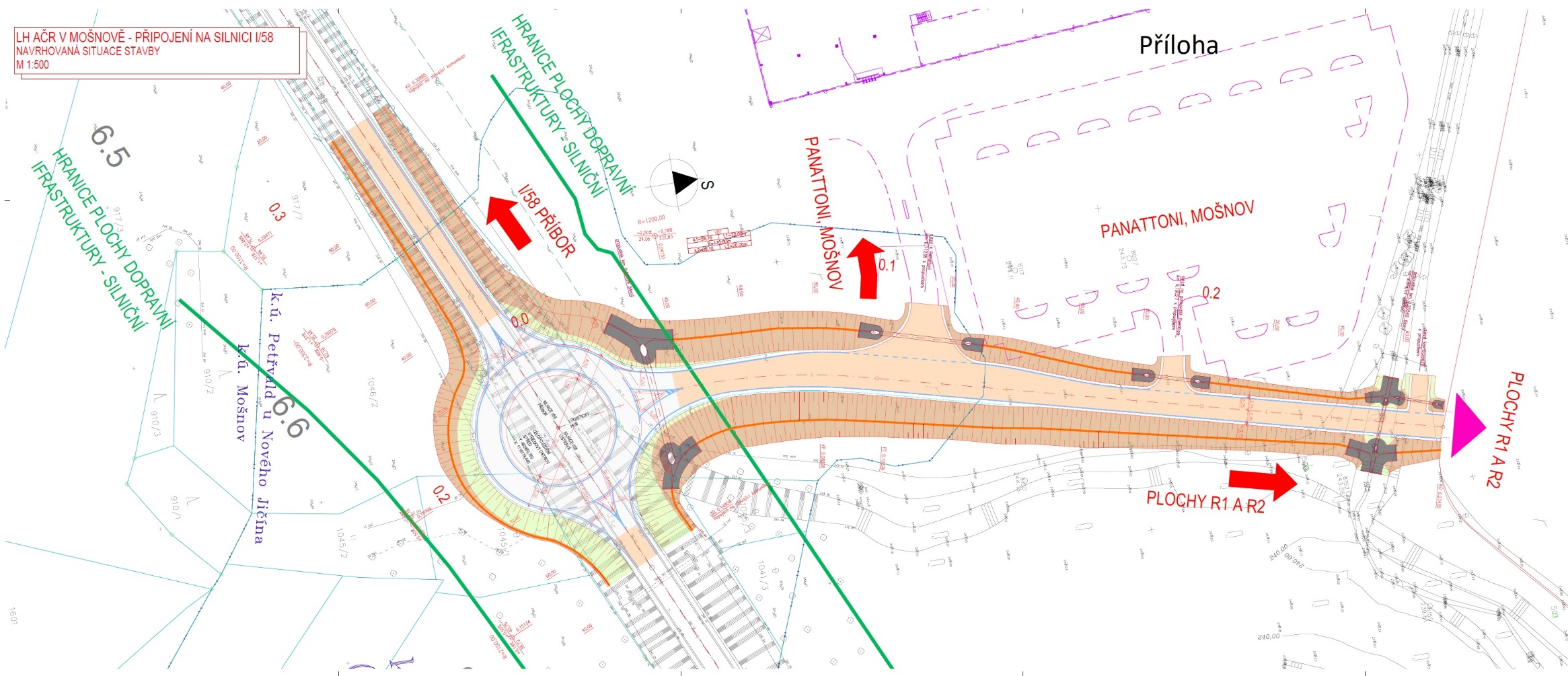 VV DneDneza MSKZa ICCR10prof. Ing. Ivo Vondrák, CSc., hejtman krajePavel Sovičkaprokurista